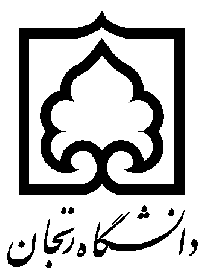 پیشنهاده پژوهشی پايان نامه كارشناسي ارشد  دکتری  اين قسمت توسط کارشناس تحصیلات تکمیلی دانشكده تكميل میشود.* حداکثر اعتبار اختصاص یافته به پیشنهاده‌های پژوهشی طبق مصوبات ....................... ریال خواهد بود. * مراجع در فرمت Vancouver و حداکثر پنج مورد درج شود. شمارهی ثبت: شمارهی ثبت: کد رهگیری:کد رهگیری:تاريخ صدور ابلاغ:تاريخ صدور ابلاغ:تاريخ صدور ابلاغ:تاريخ صدور ابلاغ:امضاء:امضاء:امضاء:امضاء:عنوان: عنوان: عنوان: عنوان: عنوان: عنوان:  Title:  Title:  Title:  Title:  Title:  Title: نام و نام خانوادگي دانشجو: شماره دانشجويي: شماره دانشجويي: رشته و گرایش تحصیلی: آمار ریاضیرشته و گرایش تحصیلی: آمار ریاضیامضااستاد راهنمای اول: استاد راهنمای دوم: محل خدمت و مرتبه علمی:  محل خدمت و مرتبه علمی: میزان مشارکت: میزان مشارکت: امضااستاد مشاور اول:استاد مشاور دوم: محل خدمت و مرتبه علمی:  محل خدمت و مرتبه علمی: میزان مشارکت: میزان مشارکت: امضانوع اجرا:  نظری□   نظری-عملی□     عملی□تعداد واحد: ....6......تعداد واحد: ....6......زمان اجرا: ....... ماهمحتوای پایان نامه و روش اجرا (در صورت جا نشدن در پشت برگه و برگه‌های پیوست پرینت شود) محتوای پایان نامه و روش اجرا (در صورت جا نشدن در پشت برگه و برگه‌های پیوست پرینت شود) محتوای پایان نامه و روش اجرا (در صورت جا نشدن در پشت برگه و برگه‌های پیوست پرینت شود) محتوای پایان نامه و روش اجرا (در صورت جا نشدن در پشت برگه و برگه‌های پیوست پرینت شود) داور اول	امضاداور اول	امضاداور اول	امضاداور دوم	امضاداور دوم	امضاداور دوم	امضاداور سوم	امضاداور سوم	امضاداور سوم	امضاداور چهارم  امضاداور چهارم  امضاداور چهارم  امضا